ПОСТАНОВЛЕНИЕ СОВЕТА МИНИСТРОВ РЕСПУБЛИКИ БЕЛАРУСЬ22 июня 2011 г. № 821О некоторых вопросах распределения, перераспределения, направления на работу, последующего направления на работу выпускников, возмещения затраченных государством средств на их подготовку и целевой подготовки специалистов, рабочих, служащихИзменения и дополнения в редакции:Постановление Совета Министров Республики Беларусь от 17 декабря 2020 г. № 737 (Национальный правовой Интернет-портал Республики Беларусь, 22.12.2020, 5/48611)На основании пункта 8 статьи 83, пункта 8 статьи 84, пункта 6 статьи 85, пунктов 1 и 5 статьи 86, пункта 7 статьи 88, абзаца шестого статьи 108 Кодекса Республики Беларусь об образовании Совет Министров Республики Беларусь ПОСТАНОВЛЯЕТ:1. Утвердить:Положение о порядке распределения, перераспределения, направления на работу, последующего направления на работу выпускников, получивших послевузовское, высшее, среднее специальное или профессионально-техническое образование (прилагается);Положение о порядке возмещения в республиканский и (или) местные бюджеты средств, затраченных государством на подготовку научного работника высшей квалификации, специалиста, рабочего, служащего (прилагается);Положение о целевой подготовке специалистов, рабочих, служащих (прилагается).2. Признать утратившими силу постановления Совета Министров Республики Беларусь согласно приложению.3. Настоящее постановление вступает в силу с 1 сентября 2011 г.ПОЛОЖЕНИЕ
о порядке распределения, перераспределения, направления на работу, последующего направления на работу выпускников, получивших послевузовское, высшее, среднее специальное или профессионально-техническое образованиеГЛАВА 1
ОБЩИЕ ПОЛОЖЕНИЯ1. Настоящим Положением, разработанным на основании пункта 8 статьи 83, пункта 8 статьи 84, пункта 6 статьи 85, пунктов 1 и 5 статьи 86 Кодекса Республики Беларусь об образовании, определяется порядок распределения, перераспределения, направления на работу и последующего направления на работу выпускников государственных учреждений образования, государственных организаций, реализующих образовательные программы послевузовского образования (далее – учреждения образования).2. Распределение, направление на работу выпускников осуществляются учреждением образования или государственным органом, в подчинении которого находится учреждение образования (далее – государственный орган).Государственный орган принимает решения о распределении и направлении на работу выпускников подчиненных учреждений образования в случаях:необходимости централизованного регулирования кадрового обеспечения подчиненных организаций;выявления регулярных нарушений законодательства при осуществлении распределения, направления на работу выпускников подчиненными учреждениями образования.Перераспределение и последующее направление на работу выпускников осуществляются учреждением образования, если иное не установлено Президентом Республики Беларусь.3. Действие настоящего Положения не распространяется на:выпускников, включенных Министерством спорта и туризма в списочные составы национальных, сборных команд Республики Беларусь по виду (видам) спорта;лиц, получивших образование по специальностям (направлениям специальностей, специализациям) для Вооруженных Сил Республики Беларусь, других войск и воинских формирований, Следственного комитета, Государственного комитета судебных экспертиз, органов внутренних дел, органов финансовых расследований Комитета государственного контроля, органов и подразделений по чрезвычайным ситуациям;выпускников профессионально-технических училищ, находящихся на территории исправительных учреждений уголовно-исполнительной системы Министерства внутренних дел, республиканских унитарных производственных предприятий Департамента исполнения наказаний Министерства внутренних дел, лечебно-трудовых профилакториев Министерства внутренних дел;выпускников государственных учреждений профессионально-технического образования, обучавшихся в их филиалах, находящихся на территории исправительных учреждений уголовно-исполнительной системы Министерства внутренних дел, республиканских унитарных производственных предприятий Департамента исполнения наказаний Министерства внутренних дел, лечебно-трудовых профилакториев Министерства внутренних дел;выпускников специальных учебно-воспитательных учреждений и специальных лечебно-воспитательных учреждений;порядок перераспределения выпускников государственных учреждений среднего специального образования в сфере культуры и гимназий – колледжей искусств, заключивших с Министерством культуры договор об отработке срока обязательной работы по распределению.4. Выпускникам, которым место работы предоставлено путем распределения, а также направленным на работу, при выдаче документа об образовании выдается свидетельство о направлении на работу по форме согласно приложению 1.Выпускникам, которым место работы предоставлено путем перераспределения, а также путем последующего направления на работу, свидетельство о направлении на работу выдается в пятидневный срок после принятия решения о предоставлении нового места работы.5. При принятии решения о самостоятельном трудоустройстве выпускника в случаях, предусмотренных в пункте 2 статьи 87 Кодекса Республики Беларусь об образовании, ему выдается справка о самостоятельном трудоустройстве по форме согласно приложению 2 не позднее одного месяца после окончания выпускником учреждения образования при представлении им документа, удостоверяющего личность, или в пятидневный срок после принятия такого решения при перераспределении и последующем направлении на работу.Молодой специалист, молодой рабочий (служащий) при получении справки о самостоятельном трудоустройстве утрачивает статус молодого специалиста, молодого рабочего (служащего).6. Свидетельство о направлении на работу и справка о самостоятельном трудоустройстве являются бланками документов с определенной степенью защиты.7. Выдача дубликатов свидетельств о направлении на работу и справок о самостоятельном трудоустройстве, а также свидетельств о направлении на работу и справок о самостоятельном трудоустройстве в связи с изменением половой принадлежности осуществляется в порядке, предусмотренном в пунктах 6.1 и 6.2 перечня административных процедур, осуществляемых государственными органами и иными организациями по заявлениям граждан, утвержденного Указом Президента Республики Беларусь от 26 апреля 2010 г. № 200.8. Контроль за распределением, направлением на работу, перераспределением, последующим направлением на работу выпускников и их трудоустройством осуществляют учреждения образования и государственные органы.ГЛАВА 2
ПОРЯДОК РАСПРЕДЕЛЕНИЯ ВЫПУСКНИКОВ, ПЕРЕРАСПРЕДЕЛЕНИЯ ВЫПУСКНИКОВ, МОЛОДЫХ СПЕЦИАЛИСТОВ, МОЛОДЫХ РАБОЧИХ (СЛУЖАЩИХ)9. Распределение выпускников осуществляется, как правило, за два месяца до окончания учреждения образования комиссией по распределению выпускников учреждения образования (далее – комиссия), состав которой утверждается руководителем учреждения образования или государственного органа ежегодно не позднее 1 февраля. Комиссия начинает свою работу со дня утверждения ее состава и сохраняет свои полномочия до утверждения нового состава комиссии.В учреждениях образования, в которых количество выпускников превышает 500 человек, допускается создание нескольких комиссий.Порядок работы комиссии, количество заседаний, очередность распределения выпускников определяются учреждением образования или государственным органом в соответствии с требованиями настоящего Положения.При осуществлении распределения учреждением образования в работе комиссий могут принимать участие представители государственных органов, организаций – заказчиков кадров, общественных объединений, в том числе профессиональных союзов.При осуществлении распределения государственным органом в состав комиссии включаются представители государственного органа и учреждения образования. Председатель комиссии назначается из числа представителей государственного органа. В работе комиссии могут принимать участие представители организаций – заказчиков кадров, общественных объединений, в том числе профессиональных союзов.10. Руководители учреждений образования ежегодно до 1 апреля информируют государственные органы, государственные организации, подчиненные Президенту Республики Беларусь или Правительству Республики Беларусь, о планируемом распределении выпускников, включенных в банк данных одаренной молодежи и банк данных талантливой молодежи, в целях получения от указанных органов и организаций письменных запросов о распределении к ним на работу этих выпускников.11. Руководители учреждений образования обязаны:не позднее чем за два месяца до начала распределения составить списки выпускников, подлежащих распределению в соответствии с Кодексом Республики Беларусь об образовании, в том числе выпускников из числа получающих среднее специальное или высшее образование I ступени, не менее половины срока обучения которых финансировалось за счет средств республиканского и (или) местных бюджетов и осуществлялось в дневной форме получения образования;не позднее чем за месяц до начала распределения организовать работу по ознакомлению выпускников:с настоящим Положением;с порядком работы комиссий;с планами распределения выпускников по форме согласно приложению 3, составленными на основании поданных в учреждение образования организациями – заказчиками кадров заявок на подготовку специалистов, рабочих, служащих (далее – заявки на подготовку), заключенных с организациями – заказчиками кадров договоров о взаимодействии при подготовке специалистов, рабочих, служащих (далее – договоры о взаимодействии), письменных запросов иных организаций о распределении к ним выпускников.Установление категории выпускников из числа получающих среднее специальное или высшее образование I ступени, не менее половины срока обучения которых финансировалось за счет средств республиканского и (или) местных бюджетов и осуществлялось в дневной форме получения образования, производится путем сравнения периода их обучения по полученной специальности (направлению специальности) за счет средств республиканского и (или) местных бюджетов в дневной форме получения образования, измеряемого в оконченных семестрах, со сроком обучения в дневной форме получения образования, установленным в образовательном стандарте этой специальности (направления специальности) на момент окончания обучения.12. Выпускники распределяются в соответствии с полученной специальностью (направлением специальности, специализацией) и присвоенной квалификацией с учетом поданных в учреждение образования организациями – заказчиками кадров заявок на подготовку и заключенных с организациями – заказчиками кадров договоров о взаимодействии.Соответствие предоставляемого места работы полученной выпускником специальности (направлению специальности, специализации) и присвоенной квалификации комиссия оценивает на основе квалификационной характеристики, содержащейся в образовательном стандарте по соответствующей специальности (сфера, объекты, виды, задачи профессиональной деятельности, состав компетенций).Базовая организация имеет преимущественное право на удовлетворение своей потребности в специалистах с высшим образованием, специалистах и рабочих со средним специальным образованием, рабочих и служащих с профессионально-техническим образованием из числа выпускников соответствующего учреждения образования. При наличии нескольких базовых организаций удовлетворение их потребностей в специалистах с высшим образованием, специалистах и рабочих со средним специальным образованием, рабочих и служащих с профессионально-техническим образованием осуществляется в порядке очередности, определяемой исходя из даты заключения соответствующих договоров о взаимодействии.После удовлетворения потребностей в специалистах, рабочих (служащих) организаций – заказчиков кадров осуществляется распределение выпускников в соответствии с полученной специальностью (направлением специальности, специализацией) и присвоенной квалификацией в иные организации на основании их письменных запросов.Письменные запросы организаций – заказчиков кадров и иных организаций о распределении к ним конкретных выпускников в соответствии с полученной специальностью (направлением специальности, специализацией) и присвоенной квалификацией удовлетворяются в случаях, если:эти выпускники включены в банк данных одаренной молодежи и банк данных талантливой молодежи;запросы поступили из организаций, в которых эти выпускники проходили производственную и преддипломную практики или преддипломную практику;отсутствуют места работы согласно поданным в учреждение образования организациями – заказчиками кадров заявкам на подготовку, заключенным с организациями – заказчиками кадров договорам о взаимодействии, письменным запросам иных организаций.Выпускники, получившие среднее специальное образование, могут направляться на работу в качестве рабочих в соответствии с разрядом и квалификацией, полученными в период обучения.13. Организации – заказчики кадров, которые не имеют возможности трудоустроить по распределению заявленных ранее выпускников, должны сообщить об этом в учреждение образования не позднее чем за два месяца до начала распределения.Организации – заказчики кадров не позднее чем за два месяца до начала распределения направляют в учреждение образования письменные подтверждения о возможности трудоустройства заявленных выпускников с указанием сведений, предусмотренных в планах распределения выпускников в соответствии с приложением 3 к настоящему Положению.14. Комиссия принимает решение о распределении выпускника с учетом:результатов успеваемости;участия в научно-исследовательской, общественной работе;места прохождения производственной и преддипломной практики;состояния здоровья, семейного положения и места жительства семьи;рекомендации учреждения образования о наиболее целесообразном направлении выпускника на работу;его личных пожеланий.Место работы выпускнику от имени комиссии предлагает ее председатель.Первоочередным правом выбора из имеющихся на распределении мест работы пользуются выпускники:включенные в банк данных одаренной молодежи и банк данных талантливой молодежи;прошедшие срочную военную службу, службу в резерве, имеющие рекомендации воинских частей, органов пограничной службы на обучение в учреждениях образования, достигшие высоких результатов в учебе, высоких показателей в общественной работе, а также лица из числа указанных выпускников, осваивающие содержание образовательной программы высшего образования и достигшие высоких показателей в научно-исследовательской деятельности.Достигшими высоких результатов в учебе являются выпускники, имеющие за период обучения не менее 50 процентов отметок 8 (восемь) баллов и выше, а остальные отметки – не ниже 6 (шести) баллов.Достижением выпускниками высоких показателей в общественной работе признается их участие:в работе органов самоуправления учреждения образования, молодежных общественных объединений;в спортивных соревнованиях, выставках, конкурсах профессионального мастерства, технического и декоративно-прикладного творчества, смотрах, олимпиадах, художественном и техническом творчестве;в организации и проведении общественно значимых мероприятий, акций;в волонтерском и студотрядовском движении.Достигшими высоких показателей в научно-исследовательской деятельности признаются выпускники:являющиеся участниками конкурсов научных (творческих) работ или конкурсов технического творчества, олимпиад по специальности;являющиеся участниками научно-практических мероприятий (семинаров, конференций), авторами (соавторами) экспонатов научно-технических, творческих выставок и (или) имеющие материалы, опубликованные в научных, научно-популярных и учебных изданиях (включая материалы, подготовленные в соавторстве);имеющие иные достижения в научно-исследовательской деятельности.Выпускникам, относящимся к категориям, указанным в пункте 6 статьи 83 Кодекса Республики Беларусь об образовании, место работы предоставляется на условиях, установленных в пункте 6 статьи 83 Кодекса, при представлении выпускником в комиссию следующих документов:копия решения органа опеки и попечительства о закреплении жилого помещения либо местного исполнительного и распорядительного органа о принятии на учет нуждающихся в улучшении жилищных условий – для детей-сирот и детей, оставшихся без попечения родителей, а также лиц из числа детей-сирот и детей, оставшихся без попечения родителей;копия удостоверения инвалида – для выпускников – инвалидов I или II группы или детей-инвалидов в возрасте до 18 лет, а также для выпускников, которые имеют ребенка-инвалида или одного из родителей либо мужа (жену) инвалида I или II группы;медицинская справка о состоянии здоровья – для лиц, имеющих медицинские противопоказания к работе по полученной специальности (направлению специальности, специализации) и присвоенной квалификации;медицинская справка о состоянии здоровья и справка о месте жительства и составе семьи – для беременных женщин;копия свидетельства о рождении ребенка и справка о месте жительства и составе семьи – для выпускников, которые имеют ребенка в возрасте до трех лет на дату принятия решения о распределении;копия свидетельства о заключении брака и справка о месте работы, службы и занимаемой должности мужа (жены) – для выпускника, который имеет мужа (жену), избранного на выборную государственную должность в государственные органы, либо направленного на работу в дипломатические представительства или консульские учреждения Республики Беларусь, либо из числа военнослужащих Вооруженных Сил Республики Беларусь, других войск и воинских формирований (за исключением военнослужащих, проходящих срочную военную службу, службу в резерве, курсантов), сотрудников Службы безопасности Президента Республики Беларусь, Следственного комитета, Государственного комитета судебных экспертиз, органов внутренних дел, органов финансовых расследований Комитета государственного контроля, органов и подразделений по чрезвычайным ситуациям, органов государственной безопасности, таможенных органов, прокурорских работников;копии свидетельства о заключении брака и свидетельства о направлении на работу – для супругов, которые направляются на работу по распределению одновременно;копия свидетельства о заключении брака, справки о месте работы, службы и занимаемой должности и о месте жительства и составе семьи мужа (жены) – для выпускников, желающих получить распределение по месту жительства и (или) работы мужа (жены), постоянно проживающих и работающих на территории Республики Беларусь;копии документов, подтверждающих принадлежность выпускников к числу детей лиц, перечисленных в подпунктах 3.2, 3.4 и 3.7 пункта 3, пункте 10 и подпунктах 12.2 и 12.3 пункта 12 статьи 3 Закона Республики Беларусь от 14 июня 2007 г. № 239-З «О государственных социальных льготах, правах и гарантиях для отдельных категорий граждан».15. Комиссия принимает решение о распределении открытым голосованием большинством голосов. При одинаковом количестве голосов принимается решение, за которое проголосовал председатель комиссии.Решение о распределении принимается, как правило, в присутствии выпускника.Решение о распределении выпускника, который не явился на заседание комиссии, принимается в его отсутствие. При распределении могут учитываться ранее высказанные пожелания выпускника.Комиссия ведет протокол заседания и оформляет ведомость распределения выпускников по форме согласно приложению 4.16. Перераспределение выпускников, молодых специалистов, молодых рабочих (служащих) осуществляется учреждением образования:в течение сроков обязательной работы по распределению, установленных в пункте 3 статьи 83 Кодекса Республики Беларусь об образовании, в случаях и на условиях, установленных в статье 85 Кодекса Республики Беларусь об образовании;при возникновении у выпускника до срока прибытия, установленного в свидетельстве о направлении на работу, обстоятельств, при которых место работы выпускнику предоставляется в порядке, предусмотренном в пункте 6 статьи 83 Кодекса Республики Беларусь об образовании.Для рассмотрения вопроса о перераспределении выпускник, молодой специалист, молодой рабочий (служащий) обращается в учреждение образования, направившее его на работу. При обращении предъявляется паспорт или иной документ, удостоверяющий личность, а также представляются следующие документы, подтверждающие право на перераспределение:документ, подтверждающий отказ нанимателя в приеме на работу выпускнику, который прибыл к месту работы согласно выданному учреждением образования свидетельству о направлении на работу;копия военного билета – для лиц, которым место работы было предоставлено путем распределения, призванных на военную службу по призыву в Вооруженные Силы Республики Беларусь, другие войска и воинские формирования Республики Беларусь и уволенных с нее;письма о согласии прежнего и нового нанимателей на увольнение и прием на работу – для лиц, в порядке перевода письменно приглашенных на работу к другому нанимателю в соответствии с полученной специальностью (направлением специальности, специализацией) и присвоенной квалификацией. При этом в письмах о согласии прежнего и нового нанимателей на увольнение и прием на работу лиц, получивших высшее или среднее специальное образование по профилю образования «Здравоохранение», должна содержаться информация о том, что решение указанных нанимателей согласовано с управлением здравоохранения облисполкома или Минского горисполкома, в подчинении (ведении) которых они находятся;копия справки об обучении – для лиц, отчисленных из учреждения образования, которые не отработали срок обязательной работы после получения профессионально-технического, среднего специального или высшего образования;выписка (копия) трудовой книжки в случаях, когда ее заполнение обязательно, справка о периоде работы, службы – для лиц, с которыми трудовой договор расторгнут в случаях, предусмотренных в пункте 3 статьи 88 Кодекса Республики Беларусь об образовании;копия решения органа опеки и попечительства о закреплении жилого помещения либо местного исполнительного и распорядительного органа о принятии на учет нуждающихся в улучшении жилищных условий – для детей-сирот и детей, оставшихся без попечения родителей, а также лиц из числа детей-сирот и детей, оставшихся без попечения родителей;копия удостоверения инвалида и справка о месте жительства и составе семьи – для инвалидов I или II группы или детей-инвалидов в возрасте до 18 лет, а также для выпускников, которые имеют ребенка-инвалида или одного из родителей либо мужа (жену) инвалида I или II группы;копия свидетельства о рождении и справка о месте жительства и составе семьи родителя – для лиц, которые имеют одного из родителей инвалида I или II группы;медицинская справка о состоянии здоровья – для лиц, имеющих медицинские противопоказания к работе по полученной специальности (направлению специальности, специализации) и присвоенной квалификации;медицинская справка о состоянии здоровья и справка о месте жительства и составе семьи – для беременных женщин;копия свидетельства о рождении ребенка и справка о месте жительства и составе семьи – для лиц, которые имеют ребенка в возрасте до трех лет;копия свидетельства о заключении брака и справка о месте работы, службы и занимаемой должности мужа (жены) – для лиц, которые имеют мужа (жену), избранного на выборную государственную должность в государственные органы, либо направленного на работу в дипломатические представительства или консульские учреждения Республики Беларусь, либо из числа военнослужащих Вооруженных Сил Республики Беларусь, других войск и воинских формирований (за исключением военнослужащих, проходящих срочную военную службу, службу в резерве, курсантов), сотрудников Службы безопасности Президента Республики Беларусь, Следственного комитета, Государственного комитета судебных экспертиз, органов внутренних дел, органов финансовых расследований Комитета государственного контроля, органов и подразделений по чрезвычайным ситуациям, органов государственной безопасности, таможенных органов, прокурорских работников;копия свидетельства о заключении брака, справки о месте работы, службы и занимаемой должности и о месте жительства и составе семьи мужа (жены) – для лиц, имеющих мужа (жену), которые постоянно проживают и работают на территории Республики Беларусь;копии документов, подтверждающих принадлежность выпускников к числу детей лиц, перечисленных в подпунктах 3.2, 3.4 и 3.7 пункта 3, пункте 10 и подпунктах 12.2 и 12.3 пункта 12 статьи 3 Закона Республики Беларусь «О государственных социальных льготах, правах и гарантиях для отдельных категорий граждан».Перераспределение осуществляется комиссией в порядке, установленном в пунктах 12, 14, 15 настоящего Положения. Решение о перераспределении выпускников, получивших высшее или среднее специальное образование по профилю образования «Здравоохранение», должно быть согласовано с Министерством здравоохранения, а выпускников, получивших высшее или среднее специальное образование по направлению образования «Сельское хозяйство», – областным (Минским городским) исполнительным и распорядительным органом по месту нахождения организации, в которую распределен выпускник.В случае невозможности предоставления комиссией при перераспределении места работы в соответствии с полученной специальностью (направлением специальности, специализацией) и присвоенной квалификацией выпускник, молодой специалист, молодой рабочий (служащий) при наличии установленных в статье 88 Кодекса Республики Беларусь об образовании оснований для освобождения от возмещения средств в республиканский и (или) местные бюджеты, затраченных государством на его подготовку, вправе обратиться в учреждение образования за получением справки о самостоятельном трудоустройстве.Лица, не отработавшие срок обязательной работы по распределению после получения профессионально-технического, среднего специального или высшего образования и в год получения этого образования принятые для получения образования более высокого уровня (ступени) за счет средств республиканского и (или) местных бюджетов в дневной форме получения образования, в случае отчисления из учреждения образования (организации, реализующей образовательные программы послевузовского образования) обязаны в пятидневный срок после издания приказа об отчислении обратиться в учреждение образования, направившее их на работу, за перераспределением.ГЛАВА 3
ПОРЯДОК НАПРАВЛЕНИЯ НА РАБОТУ ВЫПУСКНИКОВ И ПОСЛЕДУЮЩЕГО НАПРАВЛЕНИЯ НА РАБОТУ ВЫПУСКНИКОВ, МОЛОДЫХ СПЕЦИАЛИСТОВ, МОЛОДЫХ РАБОЧИХ (СЛУЖАЩИХ)17. Направление на работу выпускников, получивших в дневной форме получения образования высшее образование I ступени, среднее специальное или профессионально-техническое образование на условиях целевой подготовки, за счет средств юридических лиц (индивидуальных предпринимателей), осуществляется комиссией, создаваемой в соответствии с пунктом 9 настоящего Положения не позднее чем за два месяца до окончания учреждения образования, в соответствии с заключенными договорами о целевой подготовке специалиста (рабочего, служащего), о подготовке специалиста (рабочего, служащего) на платной основе за счет средств юридических лиц (индивидуальных предпринимателей).18. Направление на работу выпускников, получивших в дневной форме получения образования послевузовское образование за счет средств республиканского бюджета (юридических лиц, индивидуальных предпринимателей), осуществляется комиссией по направлению на работу в соответствии с заключенными договорами о подготовке научного работника высшей квалификации за счет средств республиканского бюджета, подготовке научного работника высшей квалификации на платной основе за счет средств юридических лиц (индивидуальных предпринимателей) не позднее чем за два месяца до окончания учреждения образования.Состав комиссии по направлению на работу утверждается руководителем учреждения образования не позднее чем за три месяца до окончания учреждения образования. В состав комиссии входят руководитель учреждения образования, проректор по научной работе, руководители структурных подразделений (факультетов, кафедр, лабораторий и другого). В работе комиссии по направлению на работу могут принимать участие представители государственных органов, организаций – заказчиков кадров, общественных объединений, в том числе профессиональных союзов.Комиссия по направлению на работу начинает свою работу со дня утверждения ее состава и сохраняет свои полномочия до утверждения нового состава.При осуществлении направления на работу выпускников, получивших в дневной форме получения образования послевузовское образование за счет средств республиканского бюджета (юридических лиц, индивидуальных предпринимателей), государственным органом состав комиссии по направлению на работу утверждается руководителем государственного органа не позднее чем за три месяца до окончания учреждения образования. В состав комиссии включаются представители государственного органа и учреждения образования. Председатель комиссии назначается из числа представителей государственного органа. В работе комиссии по направлению на работу могут принимать участие представители организаций – заказчиков кадров, общественных объединений, в том числе профессиональных союзов.Порядок работы комиссии по направлению на работу определяется учреждением образования или государственным органом в соответствии с требованиями настоящего Положения.Место работы выпускника, обучавшегося в соответствии с договором о подготовке научного работника высшей квалификации за счет средств республиканского бюджета, отличное от указанного в договоре о взаимодействии, определяется учреждением образования или государственным органом, если выпускник на момент направления на работу относится к одной из категорий, указанных в пункте 6 статьи 83 Кодекса Республики Беларусь об образовании, в порядке, установленном в пунктах 12, 14, 15 настоящего Положения.Решение о направлении на работу выпускника, не явившегося на заседание комиссии по направлению на работу, принимается в его отсутствие.Комиссия по направлению на работу ведет протокол заседания и оформляет ведомость направления на работу выпускников по форме согласно приложению 4.19. Учреждения образования осуществляют последующее направление на работу выпускников, молодых специалистов, молодых рабочих (служащих), направленных на работу согласно договору о целевой подготовке специалиста (рабочего, служащего), при условии изменения (перезаключения) договора о целевой подготовке специалиста (рабочего, служащего) в соответствии с Положением о целевой подготовке специалистов, рабочих, служащих, утвержденным постановлением Совета Министров Республики Беларусь, утверждающим настоящее Положение:в течение срока обязательной работы по договору о целевой подготовке специалиста (рабочего, служащего) в случаях и на условиях, установленных в пунктах 5 и 6 статьи 88 Кодекса Республики Беларусь об образовании, и в случаях, при которых место работы выпускнику предоставляется в порядке, предусмотренном в пункте 6 статьи 83 Кодекса Республики Беларусь об образовании;при возникновении у выпускника до даты прибытия к месту работы, указанной в свидетельстве о направлении на работу, обстоятельств, при которых место работы выпускнику предоставляется в порядке, предусмотренном в пункте 6 статьи 83 Кодекса Республики Беларусь об образовании.20. Учреждения образования в течение сроков обязательной работы, установленных в пункте 2 статьи 84 Кодекса Республики Беларусь об образовании, осуществляют последующее направление на работу молодых специалистов (выпускников), направленных на работу в соответствии с договором о подготовке научного работника высшей квалификации за счет средств республиканского бюджета, при наличии следующих оснований:отказ нанимателя в приеме на работу выпускнику, направленному на работу в соответствии с договором о подготовке научного работника высшей квалификации за счет средств республиканского бюджета;невозможность предоставления места работы в соответствии с полученной специальностью и присвоенной квалификацией по окончании военной службы по призыву в Вооруженных Силах Республики Беларусь, других войсках и воинских формированиях при желании выпускника работать по направлению на работу;перевод молодого специалиста с его согласия от одного нанимателя к другому (пункт 4 статьи 35 Трудового кодекса Республики Беларусь) по согласованию между ними в соответствии с полученной специальностью и присвоенной квалификацией;расторжение с молодым специалистом трудового договора в случаях, предусмотренных в пункте 3 статьи 88 Кодекса Республики Беларусь об образовании;возникновение у молодого специалиста обстоятельств, при которых место работы выпускнику предоставляется в порядке, предусмотренном в пункте 6 статьи 83 Кодекса Республики Беларусь об образовании.21. Последующее направление на работу осуществляется комиссией, комиссией по направлению на работу в порядке, установленном в пунктах 12, 14, 15, 18 настоящего Положения. Решение о последующем направлении на работу выпускников, получивших высшее или среднее специальное образование по профилю образования «Здравоохранение», должно быть согласовано с Министерством здравоохранения, а выпускников, получивших высшее или среднее специальное образование по направлению образования «Сельское хозяйство», – областным (Минским городским) исполнительным и распорядительным органом по месту нахождения организации, в которую распределен выпускник.Для рассмотрения вопроса о последующем направлении на работу выпускник, молодой специалист, молодой рабочий (служащий) обращается в учреждение образования, направившее его на работу. При обращении предъявляется паспорт или иной документ, удостоверяющий личность, а также представляются следующие документы, подтверждающие право на последующее направление на работу:копия удостоверения инвалида и справка о месте жительства и составе семьи – для инвалидов I или II группы или детей-инвалидов в возрасте до 18 лет, а также для выпускников, которые имеют ребенка-инвалида или одного из родителей либо мужа (жену) инвалида I или II группы;копия свидетельства о рождении и справка о месте жительства и составе семьи родителя – для лиц, которые имеют одного из родителей инвалида I или II группы;медицинская справка о состоянии здоровья – для лиц, имеющих медицинские противопоказания к работе по полученной специальности (направлению специальности, специализации) и присвоенной квалификации;выписка (копия) трудовой книжки в случаях, когда ее заполнение обязательно, справка о периоде работы, службы – для лиц, с которыми трудовой договор расторгнут в случаях, предусмотренных в пункте 3 статьи 88 Кодекса Республики Беларусь об образовании;копия военного билета – для лиц, направленных на работу в соответствии с договором о подготовке научного работника высшей квалификации за счет средств республиканского бюджета, призванных на военную службу по призыву в Вооруженные Силы Республики Беларусь, другие войска и воинские формирования Республики Беларусь и уволенных с нее;письма о согласии прежнего и нового нанимателей на увольнение и прием на работу – для лиц, в порядке перевода письменно приглашенных на работу к другому нанимателю в соответствии с полученной специальностью (направлением специальности, специализацией) и присвоенной квалификацией. При этом в письмах о согласии прежнего и нового нанимателей на увольнение и прием на работу лиц, получивших высшее или среднее специальное образование по профилю образования «Здравоохранение», должна содержаться информация о том, что решение указанных нанимателей согласовано с управлением здравоохранения облисполкома или Минского горисполкома, в подчинении (ведении) которых они находятся;копия решения органа опеки и попечительства о закреплении жилого помещения либо местного исполнительного и распорядительного органа о принятии на учет нуждающихся в улучшении жилищных условий – для детей-сирот и детей, оставшихся без попечения родителей, а также лиц из числа детей-сирот и детей, оставшихся без попечения родителей;медицинская справка о состоянии здоровья и справка о месте жительства и составе семьи – для беременных женщин;копия свидетельства о рождении ребенка и справка о месте жительства и составе семьи – для лиц, которые имеют ребенка в возрасте до трех лет;копия свидетельства о заключении брака и справка о месте работы, службы и занимаемой должности мужа (жены) – для лиц, которые имеют мужа (жену), избранного на выборную государственную должность в государственные органы, либо направленного на работу в дипломатические представительства или консульские учреждения Республики Беларусь, либо из числа военнослужащих Вооруженных Сил Республики Беларусь, других войск и воинских формирований (за исключением военнослужащих, проходящих срочную военную службу, службу в резерве, курсантов), сотрудников Службы безопасности Президента Республики Беларусь, Следственного комитета, Государственного комитета судебных экспертиз, органов внутренних дел, органов финансовых расследований Комитета государственного контроля, органов и подразделений по чрезвычайным ситуациям, органов государственной безопасности, таможенных органов, прокурорских работников;копия свидетельства о заключении брака, справки о месте работы, службы и занимаемой должности и о месте жительства и составе семьи мужа (жены) – для лиц, имеющих мужа (жену), которые постоянно проживают и работают на территории Республики Беларусь;копии документов, подтверждающих принадлежность выпускников к числу детей лиц, перечисленных в подпунктах 3.2, 3.4 и 3.7 пункта 3, пункте 10 и подпунктах 12.2 и 12.3 пункта 12 статьи 3 Закона Республики Беларусь «О государственных социальных льготах, правах и гарантиях для отдельных категорий граждан»;документ, подтверждающий отказ нанимателя в приеме на работу выпускнику, который прибыл к месту работы согласно договору о подготовке научного работника высшей квалификации за счет средств республиканского бюджета;договор о целевой подготовке специалиста (рабочего, служащего), дополнительное соглашение к нему либо новый договор о целевой подготовке специалиста (рабочего, служащего), подписанные заказчиком целевой подготовки, и письмо о согласии нанимателя на увольнение, в котором должна содержаться информация о согласии республиканского органа государственного управления, местного исполнительного и распорядительного органа, иного государственного органа или организации, в подчинении которых находится наниматель, – для выпускников, направленных (перенаправленных) на работу в соответствии с договором о целевой подготовке специалиста (рабочего, служащего).22. Выпускники, перенаправленные на работу, являются молодыми специалистами или молодыми рабочими (служащими) в течение срока обязательной работы.23. В случае невозможности предоставления при последующем направлении на работу комиссией, комиссией по направлению на работу места работы в соответствии с полученной специальностью (направлением специальности, специализацией) и присвоенной квалификацией молодой специалист (выпускник) при наличии определенных в статье 88 Кодекса Республики Беларусь об образовании оснований для освобождения от возмещения средств в республиканский и (или) местные бюджеты, затраченных государством на его подготовку, вправе обратиться в учреждение образования за получением справки о самостоятельном трудоустройстве.231. Копии документов, указанных в части седьмой пункта 14, части второй пункта 16 и части второй пункта 21 настоящего Положения, представляются засвидетельствованными в установленном порядке либо свидетельствование верности копий этих документов может производиться в учреждении образования, осуществляющем распределение, перераспределение и последующее направление на работу, руководителем или уполномоченным им лицом.ГЛАВА 4
ГАРАНТИИ И ПОРЯДОК ТРУДОУСТРОЙСТВА ВЫПУСКНИКОВ24. По окончании обучения в учреждении образования выпускникам, получившим свидетельство о направлении на работу, предоставляются гарантии и компенсации в соответствии со статьей 48 и пунктом 6 статьи 84 Кодекса Республики Беларусь об образовании.25. Денежная помощь выплачивается:молодым специалистам, а также выпускникам, указанным в пункте 5 статьи 84 Кодекса Республики Беларусь об образовании, – в размере месячной стипендии, назначенной им в последнем перед выпуском семестре (полугодии);молодым рабочим (служащим), получившим профессионально-техническое образование, – из расчета тарифной ставки (тарифного оклада), оклада.Выплата денежной помощи осуществляется нанимателем в месячный срок со дня заключения трудового договора (контракта) с выпускником в полном размере независимо от количества использованных им дней отдыха.Направленным для работы в качестве педагогических работников выпускникам учреждением образования выплачивается денежная помощь за 45 календарных дней за счет средств республиканского или местных бюджетов из расчета месячной стипендии, назначенной им в последнем перед выпуском семестре (полугодии), не позднее выдачи свидетельства о направлении на работу.В случае, если молодые специалисты и выпускники не получали стипендии в последнем перед выпуском семестре (полугодии), им выплачивается соответствующая денежная помощь из расчета социальной стипендии, установленной на дату выпуска.Справка о размере стипендии выдается учреждением образования при выдаче документа об образовании.26. Областные, Минский городской исполнительные комитеты, республиканские органы государственного управления, иные государственные организации, подчиненные Правительству Республики Беларусь, наниматели принимают меры по созданию условий для закрепления на рабочих местах молодых специалистов, молодых рабочих (служащих).Молодым специалистам, молодым рабочим (служащим), а также выпускникам, указанным в пункте 5 статьи 84 Кодекса Республики Беларусь об образовании, областные, Минский городской Советы депутатов, наниматели в соответствии с законодательством могут устанавливать денежную помощь, выделять средства в целях компенсации затрат на наем жилых помещений.27. Выпускник, получивший свидетельство о направлении на работу, обязан прибыть к месту работы не позднее срока, указанного в данном свидетельстве, и отработать указанный в нем срок обязательной работы.Наниматель обязан принять на работу прибывшего выпускника в день, следующий за датой его прибытия (за исключением случаев необходимости прохождения медицинской комиссии и иных установленных законодательством мероприятий), и в месячный срок со дня заключения трудового договора направить в учреждение образования, выдавшее выпускнику направление на работу, подтверждение прибытия к свидетельству о направлении на работу заказной корреспонденцией с обратным уведомлением, а также обеспечить условия, указанные в свидетельстве о направлении на работу.Воинские части (органы пограничной службы) в случае принятия граждан из числа выпускников, молодых специалистов, молодых рабочих (служащих) на военную службу по контракту в течение 15 календарных дней письменно уведомляют об этом учреждение образования и нанимателя с указанием даты (ожидаемой даты) заключения контракта о прохождении военной службы и срока службы в соответствии с контрактом. Для их принятия на военную службу по контракту граждане из числа выпускников, молодых специалистов, молодых рабочих (служащих) обязаны предъявить воинским частям (органам пограничной службы) свидетельство о направлении на работу (его копию, заверенную нанимателем) или справку о самостоятельном трудоустройстве (ее копию, заверенную нанимателем).При невозможности принятия на работу в соответствии с полученной специальностью (направлением специальности, специализацией) и присвоенной квалификацией прибывшего по направлению выпускника, а также обеспечения условий, указанных в свидетельстве о направлении на работу, наниматель обязан в трехдневный срок со дня прибытия выпускника к месту работы выдать ему под роспись письменный отказ в приеме на работу с указанием причин.В случае приема на работу выпускника, который имеет право на самостоятельное трудоустройство, в течение двух лет после получения им высшего или среднего специального образования и одного года – после получения профессионально-технического образования наниматель обязан в месячный срок со дня заключения трудового договора направить в учреждение образования, выдавшее выпускнику справку о самостоятельном трудоустройстве, подтверждение прибытия к справке о самостоятельном трудоустройстве.28. Выпускник, получивший свидетельство о направлении на работу и до указанного в свидетельстве о направлении на работу срока прибытия в организацию призванный или добровольно поступивший на военную службу по контракту в Вооруженные Силы Республики Беларусь, другие войска и воинские формирования, письменно уведомляет об этом учреждение образования и нанимателя.Воинские части (органы пограничной службы) на протяжении установленного срока обязательной работы в пятнадцатидневный срок после расторжения (истечения срока действия) контракта о прохождении военной службы с гражданином из числа выпускников, молодых специалистов, молодых рабочих (служащих), добровольно поступивших на военную службу по контракту, письменно уведомляют об этом учреждение образования.За два месяца до окончания срока службы в Вооруженных Силах Республики Беларусь, других войсках и воинских формированиях выпускники, которые служат по призыву, письменно уведомляют нанимателя о прибытии или неприбытии для трудоустройства по окончании срока службы.Если выпускник, которому место работы предоставлено путем распределения, направленный на работу в соответствии с договором о подготовке научного работника высшей квалификации за счет средств республиканского бюджета, по окончании службы не трудоустраивается по месту работы, указанному в свидетельстве о направлении на работу, он обращается в учреждение образования за получением справки о самостоятельном трудоустройстве.Доработать установленный срок обязательной работы по окончании службы обязаны выпускники:получившие профессионально-техническое, среднее специальное или высшее образование на условиях целевой подготовки, призванные на службу в Вооруженные Силы Республики Беларусь, другие войска и воинские формирования до либо после трудоустройства в соответствии с заключенным договором о целевой подготовке специалиста (рабочего, служащего);которым место работы предоставлено путем распределения, направленные на работу в соответствии с договором о подготовке научного работника высшей квалификации за счет средств республиканского бюджета, договором о целевой подготовке специалиста (рабочего, служащего), добровольно поступившие на военную службу по контракту в Вооруженные Силы Республики Беларусь, другие войска и воинские формирования до либо после трудоустройства и прослужившие менее установленного срока обязательной работы.29. Выпускник, получивший свидетельство о направлении на работу, который зачислен в учреждение образования на обучение за счет средств республиканского и (или) местных бюджетов в дневной форме получения образования на более высокий уровень (ступень) образования, обязан в течение трех дней после зачисления письменно уведомить о своем зачислении нанимателя, учреждение образования и вернуть свидетельство о направлении на работу в учреждение образования.30. Если выпускник, получивший свидетельство о направлении на работу, без уважительной причины не прибыл к месту работы в срок, указанный в уведомлении к свидетельству о направлении на работу, наниматель обязан по истечении 15 календарных дней от окончания этого срока уведомить учреждение образования о его неприбытии.Если выпускник, получивший свидетельство о направлении на работу, не может прибыть к месту работы в срок, указанный в уведомлении к свидетельству о направлении на работу, по уважительной причине, он обязан до наступления данного срока письменно уведомить об этом нанимателя и учреждение образования с приложением подтверждающих документов и указанием срока прибытия к месту работы.31. Выпускник, получивший свидетельство о направлении на работу, прибывший к месту работы в срок, указанный в свидетельстве о направлении на работу, и получивший отказ нанимателя в приеме на работу в соответствии со свидетельством о направлении на работу, обязан обратиться в учреждение образования за перераспределением, последующим направлением на работу.32. Наниматели независимо от формы собственности должны:при приеме на работу выпускников государственных учреждений образования в соответствии с полученным ими образованием требовать предъявления свидетельства о направлении на работу или справки о самостоятельном трудоустройстве в течение двух лет после получения высшего или среднего специального образования и одного года – после получения профессионально-технического образования;после окончания установленного срока работы выпускника, молодого специалиста, молодого рабочего (служащего) в месячный срок письменно сообщать в учреждение образования, выдавшее лицу свидетельство о направлении на работу, о продолжении трудовых отношений с ним или его увольнении.33. Увольнение молодых специалистов, молодых рабочих (служащих) или перевод их на работу, которая не связана с полученной специальностью (направлением специальности, специализацией) и присвоенной квалификацией, до окончания указанного в свидетельстве о направлении на работу срока обязательной работы запрещается, за исключением случаев:перехода на выборную должность служащего (пункт 4 статьи 35 Трудового кодекса Республики Беларусь);принятия решения учреждением образования о перераспределении, последующем направлении на работу молодого специалиста, молодого рабочего (служащего) либо о выдаче ему справки о самостоятельном трудоустройстве;зачисления в учреждение образования на обучение в дневной форме получения образования более высокого уровня (ступени);нарушения нанимателем законодательства о труде, коллективного договора, трудового договора, поступления на военную службу по контракту (статья 41 Трудового кодекса Республики Беларусь);увольнения по основаниям, предусмотренным в пунктах 1–3, 5, 6, абзацах первом–четвертом и шестом пункта 7 статьи 42, пунктах 1–3, 5–8 статьи 44 и пунктах 2–7 статьи 47 Трудового кодекса Республики Беларусь.Увольнение молодых специалистов, получивших высшее, среднее специальное или профессионально-техническое образование на условиях целевой подготовки, до окончания установленного договором о целевой подготовке специалиста (рабочего, служащего) срока работы допускается:в случае расторжения договора о целевой подготовке специалиста (рабочего, служащего) по основаниям, указанным в пунктах 5, 6 статьи 88 Кодекса Республики Беларусь об образовании;по основаниям, предусмотренным в пункте 6, абзацах первом–четвертом и шестом пункта 7 статьи 42, пунктах 1, 5–8 статьи 44 и пунктах 1–7 статьи 47 Трудового кодекса Республики Беларусь.В срок обязательной работы по распределению (перераспределению), направлению на работу (последующему направлению на работу) по письменному заявлению молодого специалиста, молодого рабочего (служащего) в адрес нанимателя засчитываются период военной службы по призыву, службы в резерве в Вооруженных Силах Республики Беларусь, других войсках и воинских формированиях Республики Беларусь, период нахождения в отпуске по уходу за ребенком до достижения им возраста трех лет.В срок обязательной работы по направлению на работу (последующему направлению на работу) по письменному заявлению молодого специалиста, молодого рабочего (служащего) в адрес нанимателя засчитывается период военной службы по контракту в Вооруженных Силах Республики Беларусь, других войсках и воинских формированиях Республики Беларусь.34. В течение срока обязательной работы наниматели и выпускники, получившие свидетельство о направлении на работу, молодые специалисты, молодые рабочие (служащие) обязаны письменно сообщать в учреждения образования о приеме на работу выпускников, молодых специалистов, молодых рабочих (служащих) или увольнении молодых специалистов, молодых рабочих (служащих) в пятнадцатидневный срок со дня приема на работу или увольнения.Учреждения, реализующие образовательные программы высшего и среднего специального образования, обязаны в течение пяти дней письменно сообщать о зачислении лиц для получения образования более высокого уровня (ступени) в дневной форме получения образования за счет средств физических (юридических) лиц или собственных средств граждан, которые не отработали срок обязательной работы после получения образования предыдущего уровня (ступени), в течение двух лет после получения этими лицами высшего образования I ступени или среднего специального образования и одного года – после получения профессионально-технического образования в комиссию (комиссию по направлению на работу), выдавшую лицу свидетельство о направлении на работу.Учреждения, реализующие образовательные программы высшего и среднего специального образования, обязаны в течение пяти дней письменно сообщать об отчислении из учреждения образования лиц, принятых для получения образования более высокого уровня (ступени) в дневной форме получения образования, которые не отработали срок обязательной работы после получения образования предыдущего уровня (ступени), в комиссию (комиссию по направлению на работу), выдавшую лицу свидетельство о направлении на работу.ГЛАВА 5
ДОКУМЕНТЫ УЧЕТА ВЫПУСКНИКОВ, ПОЛУЧИВШИХ СВИДЕТЕЛЬСТВО О НАПРАВЛЕНИИ НА РАБОТУ35. Основными документами учета выпускников, получивших свидетельство о направлении на работу, в учреждении образования являются:протоколы заседаний комиссии;ведомость распределения (направления на работу) выпускников;свидетельство о направлении на работу;справка о самостоятельном трудоустройстве;книга учета выдачи свидетельств о направлении на работу и подтверждений о приеме на работу;книга учета выдачи справок о самостоятельном трудоустройстве и подтверждений о приеме на работу.Формы и порядок ведения книг учета выдачи свидетельств о направлении на работу и подтверждений о приеме на работу, справок о самостоятельном трудоустройстве и подтверждений о приеме на работу устанавливаются учреждениями образования.36. Учреждения образования представляют отчет о распределении, направлении на работу и трудоустройстве выпускников государственным органам, в подчинении которых они находятся, и Министерству образования.37. Учреждения образования ведут ведомость персонального учета выпускников, получивших свидетельство о направлении на работу, в электронном виде по форме согласно приложению 5 (с периодичностью обновления информации не реже одного раза в год) в течение установленных сроков работы по распределению (направлению на работу) или согласно заключенным договорам.Наниматели обязаны ежегодно до 30 ноября письменно информировать учреждение образования, выдавшее молодому специалисту, молодому рабочему (служащему) свидетельство о направлении на работу, об отработке ими срока обязательной работы, а также об окончании отработки срока обязательной работы и дальнейшем трудоустройстве.Форма______________________________________________________________________________(наименование и местонахождение учреждения образования или организации,
реализующей образовательные программы послевузовского образования)СВИДЕТЕЛЬСТВО
о направлении на работу
№ _____________________________________________________________________________________,(фамилия, собственное имя, отчество (если таковое имеется))который(ая) закончил(а) __ ____________ 20__ г. __________________________________(название учреждения образования______________________________________________________________________________или организации, реализующей образовательные программы послевузовского образования)по специальности (направлению специальности, специализации) _____________________(код и наименование______________________________________________________________________________специальности (направления специальности, специализации)за счет средств ________________________________________________________________,направляется в распоряжение __________________________________________________(наименование и местонахождение организации)для работы ___________________________________________________________________(указать должность служащего, профессию рабочего (разряд)с месячным окладом (тарифной ставкой, тарифным окладом, должностным окладом) согласно штатному расписанию _________________________________________________.Обеспечение жилплощадью ___________________________________________________.Срок прибытия __ ____________ 20__ г.Срок обязательной работы _______________ год(а) (лет).Выданы:1. Аванс на проезд в сумме _____________________________________________________.2. Денежная помощь в сумме __________________________________________________.______________________________________________________________________________(наименование и местонахождение организации)ПОДТВЕРЖДЕНИЕ
прибытия к свидетельству о направлении на работу*
№ ________Сообщаем, что гражданин(ка) ___________________________________________________,(фамилия, собственное имя, отчество (если таковое имеется))который(ая) закончил(а) __ ____________ 20__ г. ___________________________________(наименование учреждения образования______________________________________________________________________________или организации, реализующей образовательные программы послевузовского образования)______________________________________________________________________________по специальности (направлению специальности, специализации) _____________________(код и наименование______________________________________________________________________________специальности (направления специальности, специализации)за счет средств _______________________________________________________________,принят(а) на работу __ ____________ 20__ г. _______________________________________(наименование организации)______________________________________________________________________________для работы __________________________________________________________________(указать должность служащего, профессию рабочего (разряд)с месячным окладом (тарифной ставкой, тарифным окладом, должностным окладом) согласно штатному расписанию _________________________________________________.Обеспечение жилплощадью ___________________________________________________.Срок прибытия __ ____________ 20__ г.______________________________*Подлежит возврату в заполненном виде в учреждение образования в месячный срок со дня заключения трудового договора.______________________________________________________________________________(наименование и местонахождение учреждения образования или организации, 
реализующей образовательные программы послевузовского образования)УВЕДОМЛЕНИЕ
к свидетельству о направлении на работу 
№ _____________________________________________________________________________________,(фамилия, собственное имя, отчество (если таковое имеется))который(ая) закончил(а) __ ____________ 20__ г. ___________________________________(наименование учреждения образования______________________________________________________________________________или организации, реализующей образовательные программы послевузовского образования)по специальности (направлению специальности, специализации) _____________________(код и наименование______________________________________________________________________________специальности (направления специальности, специализации)за счет средств ________________________________________________________________,направляется в распоряжение __________________________________________________(наименование и местонахождение организации)для работы ___________________________________________________________________(указать должность служащего, профессию рабочего (разряд)с месячным окладом (тарифной ставкой, тарифным окладом, должностным окладом) согласно штатному расписанию _________________________________________________.Обеспечение жилплощадью ____________________________________________________.Срок прибытия __ ____________ 20__ г.Форма______________________________________________________________________________(наименование и местонахождение учреждения образования или организации, 
реализующей образовательные программы послевузовского образования)СПРАВКА
о самостоятельном трудоустройстве
№ ______________________________________________________________________________________(фамилия, собственное имя, отчество (если таковое имеется))закончил(а) __ ____________ 20__ г. ______________________________________________(наименование учреждения образования,______________________________________________________________________________организации, реализующей образовательные программы послевузовского образования)по специальности (направлению специальности, специализации) _____________________(код и наименование______________________________________________________________________________специальности (направления специальности, специализации)за счет средств ________________________________________________________________.Дает право самостоятельного трудоустройства на работу в соответствии с подпунктом _____* пункта 2 статьи 87 Кодекса Республики Беларусь об образовании.______________________________*Ставится прочерк в справках о самостоятельном трудоустройстве для лиц, получивших образование за счет собственных средств.______________________________________________________________________________(наименование и местонахождение организации)ПОДТВЕРЖДЕНИЕ
прибытия к справке о самостоятельном трудоустройстве*
№ _______Сообщаем, что гражданин(ка) ___________________________________________________,(фамилия, собственное имя, отчество (если таковое имеется))который(ая) закончил(а) __ ____________ 20__ г. _________________________________(наименование учреждения образования______________________________________________________________________________или организации, реализующей образовательные программы послевузовского образования)______________________________________________________________________________по специальности (направлению специальности, специализации) _____________________(код и наименование______________________________________________________________________________специальности (направления специальности, специализации)за счет средств ________________________________________________________________,принят(а) на работу __ ____________ 20__ г. ____________________________________(наименование организации)______________________________________________________________________________для работы ___________________________________________________________________(указать должность служащего, профессию рабочего (разряд)с месячным окладом (тарифной ставкой, тарифным окладом, должностным окладом) согласно штатному расписанию _________________________________________________.Срок прибытия __ ____________ 20__ г.______________________________*Подлежит возврату в заполненном виде в учреждение образования в месячный срок со дня заключения трудового договора.Форма______________________________________________________________________________(наименование и местонахождение учреждения образования или организации,
реализующей образовательные программы послевузовского образования)ПЛАН
распределения (направления на работу) выпускников 20__ года*по специальности (направлению специальности, специализации), квалификации _____________________________________________________________________________________(код и наименование специальности (направления специальности, специализации, квалификации)____________________________________________________________________________________________________________*В план не включаются письменные запросы организаций о распределении конкретных выпускников.ФормаВЕДОМОСТЬ
распределения (направления на работу) выпускников 20__ года, которые окончили______________________________________________________________________________(наименование учреждения образования или организации,
реализующей образовательные программы послевузовского образования)по специальности (направлению специальности, специализации), квалификации _____________________________________________________________________________________(код и наименование специальности (направления специальности, специализации, квалификации)______________________________________________________________________________Форма______________________________________________________________________________(наименование учреждения образования или организации, 
реализующей образовательные программы послевузовского образования)ВЕДОМОСТЬ 
персонального учета выпускников 20__ годаИнформация о выпускниках факультета (отделения) ________________________________Специальность ________________________________________________________________Направление специальности ___________________________________________________Специализация ________________________________________________________________Квалификация _______________________________________________________________Группа _____________________________________________________________________________________________________*Срок ведения учета до 5 лет и более для выпускников, обучавшихся на условиях целевой подготовки.**В данной графе отмечаются причины увольнения или перевода в другую организацию, иные передвижения выпускников.ПОЛОЖЕНИЕ
о порядке возмещения в республиканский и (или) местные бюджеты средств, затраченных государством на подготовку научного работника высшей квалификации, специалиста, рабочего, служащего1. Настоящим Положением, разработанным на основании пункта 7 статьи 88 Кодекса Республики Беларусь об образовании, определяется порядок расчета и возмещения средств в республиканский и (или) местные бюджеты, затраченных государством на подготовку научного работника высшей квалификации, специалиста, рабочего, служащего (далее – затраченные средства).2. Возмещение затраченных средств производится выпускниками, которым место работы предоставлено путем распределения, направленными на работу в соответствии с договором о подготовке научного работника высшей квалификации за счет средств республиканского бюджета, договором о целевой подготовке специалиста, рабочего, служащего и не отработавшими установленный срок обязательной работы.Обязанность по возмещению средств, затраченных на подготовку специалиста, рабочего, служащего на условиях целевой подготовки, солидарно несет организация – заказчик кадров, если договор о целевой подготовке специалиста, рабочего, служащего будет расторгнут с нарушением порядка, установленного Положением о целевой подготовке специалистов, рабочих, служащих.Возмещение затраченных средств лицами, обучавшимися или получившими образование по специальностям (направлениям специальностей, специализациям) для Вооруженных Сил Республики Беларусь, других войск и воинских формирований, Следственного комитета, Государственного комитета судебных экспертиз, органов внутренних дел, органов финансовых расследований Комитета государственного контроля, органов и подразделений по чрезвычайным ситуациям, осуществляется в случаях, предусмотренных законодательством о прохождении соответствующей службы.3. Выпускник вправе отказаться от работы по распределению (перераспределению), направлению на работу (последующему направлению на работу) в соответствии с договором о подготовке научного работника высшей квалификации за счет средств республиканского бюджета, договором о целевой подготовке специалиста, рабочего, служащего и добровольно возместить затраченные средства.Для возмещения затраченных средств выпускник обращается в учреждение образования или государственную организацию, реализующую образовательные программы послевузовского образования (далее – организация), за расчетом суммы затраченных средств.Расчет суммы затраченных средств производится в соответствии с порядком расчета средств, затраченных государством на подготовку научного работника высшей квалификации, специалиста, рабочего, служащего, согласно приложению 1, оформляется по форме согласно приложению 2 и в пятнадцатидневный срок после обращения направляется выпускнику заказной корреспонденцией с обратным уведомлением или вручается под роспись. Срок возмещения средств составляет один месяц со дня получения выпускником расчета суммы затраченных средств.4. Наниматель сообщает в учреждение образования (организацию), выдавшее выпускнику направление на работу или направление в интернатуру:о неприбытии выпускника к месту работы или к месту прохождения интернатуры (для лиц, имеющих высшее медицинское (фармацевтическое) образование) – по истечении 15 календарных дней от окончания срока прибытия, указанного в уведомлении к свидетельству о направлении на работу, а в случае получения нанимателем от выпускника письменного уведомления о наличии уважительной причины неприбытия – по истечении 15 календарных дней от окончания срока прибытия к месту работы, указанного в уведомлении о наличии уважительной причины;об увольнении выпускника до истечения срока обязательной работы или прохождения интернатуры – по истечении 15 календарных дней от даты принятия решения об увольнении.В случае невозможности прибытия к месту работы или к месту прохождения интернатуры (для лиц, имеющих высшее медицинское (фармацевтическое) образование) в срок, указанный в уведомлении к свидетельству о направлении на работу, по уважительной причине выпускник до наступления этого срока письменно уведомляет об этом нанимателя и учреждение образования с приложением подтверждающих документов и указанием срока прибытия к месту работы либо с приложением документов, подтверждающих право выпускника на освобождение от возмещения затраченных средств.В случае неприбытия к месту работы выпускника, которому свидетельство о направлении на работу выдано Министерством культуры, его перевода или увольнения до истечения срока обязательной работы наниматель и выпускник в месячный срок сообщают об этом в учреждение образования, в котором выпускник до получения образования в учреждении высшего образования в сфере культуры Российской Федерации получил среднее специальное образование, и в Министерство культуры с указанием причин и приложением подтверждающих их документов, в том числе подтверждающих право выпускника на освобождение от возмещения затраченных средств.Освобождаются от возмещения затраченных средств выпускники, определенные в пунктах 2–6 статьи 88 Кодекса Республики Беларусь об образовании.5. Учреждение образования (организация) в месячный срок со дня получения документов, названных в пункте 4 настоящего Положения, либо в случае неполучения от нанимателя или от Министерства культуры (если свидетельство о направлении на работу выдано Министерством культуры) подтверждения прибытия к свидетельству о направлении на работу или к направлению в интернатуру в течение месяца со дня предполагаемого прибытия выпускника организует работу по сбору информации и принимает решение о возмещении выпускником затраченных средств или его освобождении от такого возмещения с предоставлением права на самостоятельное трудоустройство.Принятое решение оформляется приказом руководителя учреждения образования (организации).6. В случае принятия решения о возмещении выпускником затраченных средств расчет их суммы производится в пятнадцатидневный срок с даты издания приказа руководителя учреждения образования (организации) о возмещении выпускником затраченных средств в соответствии с порядком расчета средств, затраченных государством на подготовку научного работника высшей квалификации, специалиста, рабочего, служащего, согласно приложению 1 с учетом отработанного срока обязательной работы и оформляется по форме согласно приложению 2.7. Выпускнику в течение пяти рабочих дней после произведения расчета затраченных средств направляется по месту жительства письменное извещение с предложением в шестимесячный срок с даты издания приказа добровольно возместить средства, затраченные на его обучение, с приложением расчета суммы средств, подлежащих возмещению в бюджет, и копии приказа руководителя.Извещение подписывается руководителем учреждения образования или его заместителем и направляется получателю заказной корреспонденцией с обратным уведомлением или вручается под роспись.Получатель извещения в пятидневный срок со дня его получения письменно уведомляет учреждение образования о результатах рассмотрения извещения.8. В случае неполучения ответа на извещение в установленный срок, возврата извещения в связи с его неполучением выпускником и (или) несогласия выпускника на добровольное возмещение, а также по истечении шестимесячного срока от даты издания приказа о возмещении выпускником затраченных средств при отсутствии их добровольного возмещения учреждение образования (организация) осуществляет взыскание затраченных средств в судебном порядке.9. Затраченные средства возмещаются в доход бюджета, из которого осуществлялось финансирование подготовки научного работника высшей квалификации, специалиста, рабочего, служащего.10. При принятии решения об освобождении от возмещения затраченных средств учреждение образования (организация) извещает об этом выпускника и выдает ему справку о самостоятельном трудоустройстве.11. Для рассмотрения вопроса о получении справки о самостоятельном трудоустройстве выпускник, работающий по распределению (перераспределению), а также выпускник, направленный (перенаправленный) на работу в соответствии с договором о подготовке научного работника высшей квалификации за счет средств республиканского бюджета, договором о целевой подготовке специалиста (рабочего, служащего), приступивший к работе и не отработавший установленный срок обязательной работы, а также призванный на военную службу по призыву или добровольно поступивший на военную службу по контракту в Вооруженные Силы Республики Беларусь, другие войска и воинские формирования Республики Беларусь и уволенный с нее, обращается в учреждение образования, направившее его на работу, либо в учреждение образования, в котором выпускник до получения образования в учреждении высшего образования в сфере культуры Российской Федерации получил среднее специальное образование. При обращении предъявляется паспорт или иной документ, удостоверяющий личность, а также представляются следующие документы, подтверждающие право на получение справки о самостоятельном трудоустройстве:копия единого билета – для детей-сирот и детей, оставшихся без попечения родителей, а также для лиц из числа детей-сирот и детей, оставшихся без попечения родителей, свидетельство о смерти родителя – для лиц в возрасте от 18 до 23 лет, потерявших последнего из родителей в период обучения;копия удостоверения пострадавшего от катастрофы на Чернобыльской АЭС, других радиационных аварий – для лиц, имеющих право на льготы в соответствии со статьей 18 Закона Республики Беларусь от 6 января 2009 г. № 9-З «О социальной защите граждан, пострадавших от катастрофы на Чернобыльской АЭС, других радиационных аварий»;копия военного билета – для лиц, которым место работы было предоставлено путем распределения, направленных на работу в соответствии с договором о подготовке научного работника высшей квалификации за счет средств республиканского бюджета, призванных на военную службу по призыву или добровольно поступивших на военную службу по контракту в Вооруженные Силы Республики Беларусь, другие войска и воинские формирования Республики Беларусь и уволенных с нее;документ, подтверждающий возмещение затраченных средств, – в случае добровольного возмещения затраченных средств;решение суда – в случае вступления в законную силу решения суда о взыскании в республиканский и (или) местные бюджеты затраченных средств.Рассмотрение вопроса о получении справки о самостоятельном трудоустройстве выпускниками, указанными в абзаце первом части первой настоящего пункта, которые освобождаются от возмещения затраченных средств согласно статье 88 Кодекса Республики Беларусь об образовании при невозможности предоставления нового места работы путем перераспределения (последующего направления на работу), осуществляется на основании документов, представленных такими выпускниками для рассмотрения вопроса о перераспределении (последующем направлении на работу).Копии документов, указанных в части первой настоящего пункта, представляются засвидетельствованными в установленном порядке либо свидетельствование верности копий этих документов может производиться в учреждении образования, направившем выпускника на работу, либо в учреждении образования, в котором выпускник до получения образования в учреждении высшего образования в сфере культуры Российской Федерации получил среднее специальное образование, руководителем или уполномоченным им лицом.12. Контроль за своевременным и полным возмещением затраченных средств осуществляют учреждения образования (организации). Порядок расчета средств, затраченных государством на подготовку научного работника высшей квалификации, специалиста, рабочего, служащего1. Настоящим порядком определяются состав и механизм расчета средств, затраченных государством на подготовку научного работника высшей квалификации, специалиста, рабочего, служащего, подлежащих возмещению в республиканский и (или) местный бюджеты.2. Сумма средств, затраченных государством на подготовку научного работника высшей квалификации, специалиста, рабочего, служащего, подлежащих возмещению в республиканский и (или) местный бюджеты, рассчитывается исходя из среднемесячной стоимости подготовки одного обучающегося в последнем календарном году подготовки за счет средств республиканского и (или) местного бюджетов, умноженной на количество полных месяцев подготовки. К полученному произведению добавляются расходы, профинансированные за счет средств республиканского бюджета, связанные с организацией обучения за рубежом, если таковые имели место в период подготовки выпускника.Полученная сумма делится на количество месяцев в зависимости от установленного срока обязательной работы и умножается на количество неотработанных полных месяцев. Месяцы, в которых число неотработанных календарных дней составляет 15 и более, включаются в неотработанный период как полные, менее 15 календарных дней, – не включаются.В период подготовки входят неполные календарные годы обучения (год поступления и год окончания), полные календарные годы обучения и каникулы в соответствии с учебным планом, по которому осуществлялась подготовка. Период подготовки определяется в полных месяцах подготовки.Месяцы, в которых число календарных дней обучения составляет 15 и более, включаются в период подготовки как полные, а менее 15 календарных дней – в период подготовки не включаются.Время нахождения обучавшегося в отпусках, предоставляемых в соответствии с законодательством (академическом, по уходу за ребенком до достижения им возраста трех лет, для прохождения военной службы), не включается в период подготовки.3. Сумма средств, затраченных государством на подготовку специалиста с высшим образованием I и II ступени, в случае неотработки им установленных сроков обязательной работы после окончания обучения на II ступени высшего образования определяется за весь период подготовки на уровне высшего образования путем суммирования затраченных на подготовку такого специалиста средств за весь период подготовки на уровне высшего образования.В случае получения специалистом, рабочим, служащим образования соответствующего уровня в разных учреждениях образования при расчете суммы средств, затраченных государством на подготовку, учреждение образования, в котором выпускник получил распределение, осуществляет расчет средств за период подготовки в данном учреждении образования, а также запрашивает в учреждении образования, в котором выпускник обучался ранее за счет средств республиканского и (или) местного бюджетов, расчет суммы средств, затраченных на подготовку за период подготовки в этом учреждении, по форме, приведенной в приложении 2. Затем определяется сумма средств, подлежащих возмещению в бюджет, путем суммирования сумм средств, затраченных за периоды подготовки в каждом учреждении образования.Расчет суммы средств, затраченных государством на подготовку научного работника высшей квалификации, в случае неотработки им установленных сроков обязательной работы производится за период подготовки по образовательной программе послевузовского образования.Расчет суммы средств, затраченных государством на подготовку специалиста, рабочего, служащего, в случае неотработки ими установленных сроков обязательной работы после получения профессионально-технического, среднего специального образования на основе общего базового образования с получением общего среднего образования производится пропорционально объему учебных часов профессионального компонента, включая учебные часы консультаций, экзаменов, факультативных занятий, практик (далее – профкомпонент), в общем объеме учебных часов, отведенных на реализацию соответствующей образовательной программы.Объем учебных часов профкомпонента определяется учреждением образования на основании учебного плана учреждения образования по специальности (специальностям), разработанного на основе типового учебного плана по специальности (типовых учебных планов по специальностям) и утвержденного в установленном порядке.Исходя из объема учебных часов профкомпонента и общего объема учебных часов, отведенных на реализацию соответствующей образовательной программы, определяется соотношение объема учебных часов профкомпонента к общему объему учебных часов на реализацию соответствующей образовательной программы в процентах.4. В состав средств, затраченных государством на подготовку специалиста, рабочего, служащего, включаются текущие фактические расходы государственных учреждений образования, отражаемые по функциональной классификации расходов бюджета по видам и функциональной классификации расходов бюджета по параграфам, приведенным соответственно в приложениях 2 и 3 к постановлению Министерства финансов Республики Беларусь от 31 декабря 2008 г. № 208 «О бюджетной классификации Республики Беларусь» (далее – постановление Минфина № 208), за исключением текущих фактических расходов по обеспечению мер социальной защиты обучающихся, осуществляемых в соответствии с законодательством за счет средств бюджета.В учреждениях образования, организациях, реализующих образовательные программы послевузовского образования, в состав средств, затраченных государством на подготовку научного работника высшей квалификации, включаются текущие фактические расходы, отражаемые по параграфу 054 функциональной классификации расходов бюджета по параграфам в соответствии с пунктом 25 Инструкции о механизме и формах предоставления средств республиканского бюджета, предусмотренных на научную и научно-техническую деятельность, утвержденной постановлением Министерства финансов Республики Беларусь, Национальной академии наук Беларуси и Государственного комитета по науке и технологиям Республики Беларусь от 23 октября 2012 г. № 57/5/9, за исключением расходов на выплату стипендий и других денежных выплат обучающимся.5. В состав текущих фактических расходов на подготовку специалиста, рабочего, служащего включаются расходы по следующим подстатьям и элементам расходов экономической классификации расходов бюджета, приведенной в приложении 6 к постановлению Минфина № 208:1 10 01 00 Заработная плата рабочих и служащих;1 10 02 00 Взносы (отчисления) на социальное страхование;1 10 03 03 Мягкий инвентарь и обмундирование;1 10 03 05 Прочие расходные материалы и предметы снабжения;1 10 04 00 Командировки и служебные разъезды;1 10 05 00 Оплата транспортных услуг;1 10 06 00 Оплата услуг связи;1 10 07 00 Оплата коммунальных услуг;1 10 10 02 Оплата текущего ремонта оборудования и инвентаря;1 10 10 08 Прочие текущие расходы.6. Для расчета затраченных на подготовку научного работника высшей квалификации, специалиста, рабочего, служащего средств используются данные:6.1. годовой, квартальной бухгалтерской отчетности по средствам бюджета, в том числе:отчета об исполнении бюджетной сметы, составленного по форме 2, приведенной в приложении 3 к Инструкции о порядке составления и представления бухгалтерской отчетности по средствам бюджетов и средствам от приносящей доходы деятельности бюджетных организаций, утвержденной постановлением Министерства финансов Республики Беларусь от 10 марта 2010 г. № 22;6.2. о приведенной средней численности обучающихся;6.3. платежных ведомостей, содержащих сведения о фактических выплатах обучающимся.7. Сумма средств, затраченных на подготовку одного обучающегося за полный календарный год подготовки, рассчитывается путем деления текущих фактических расходов на основании годовой бухгалтерской отчетности, определенных в соответствии с пунктами 4 и 5 настоящего порядка, на приведенную среднюю численность обучающихся.Приведенная средняя численность обучающихся рассчитывается путем суммирования средней численности обучающихся по формам получения образования с учетом следующих коэффициентов:дневная форма – 1,0;заочная форма – 0,1;вечерняя форма – 0,25.Средняя численность обучающихся исчисляется ежеквартально путем суммирования численности обучающихся на 1-е число каждого месяца (начиная с 1 февраля) и деления полученной суммы на количество месяцев: за I квартал – на 3, за первое полугодие – на 6, за 9 месяцев – на 9, за год – на 12.Сумма средств, затраченных на подготовку одного обучающегося за неполный календарный год подготовки, рассчитывается путем деления текущих фактических расходов на основании квартальной отчетности в зависимости от даты отчисления выпускника из учреждения образования в связи с получением образования, определенных в соответствии с пунктами 4 и 5 настоящего порядка, на приведенную среднюю численность обучающихся за соответствующий период.При отчислении выпускника в связи с получением образования в январе–марте текущего года и необходимости произвести в данный период расчет затраченных на подготовку средств для расчета используются данные годовой бухгалтерской отчетности и приведенная средняя численность обучающихся за предыдущий календарный год.8. На основании данных о затраченных средствах в соответствии с пунктами 4–7 настоящего порядка оформляется расчет по форме, приведенной в приложении 2 (графы 1–7).Среднемесячная стоимость подготовки одного обучающегося в последнем календарном году обучения (графа 3) рассчитывается путем деления данных графы 1 на данные графы 2. Текущие фактические расходы за весь период подготовки определяются путем умножения данных графы 3 на данные графы 4 и отражаются в графе 5. Расходы за период подготовки (графа 7) определяются путем суммирования данных граф 5 и 6.Данные в графах 1, 3, 5–7 указываются с учетом округления до двух знаков после запятой:если первая из отбрасываемых цифр (третья цифра после запятой) больше или равна 5, то последняя из сохраняемых цифр (вторая цифра после запятой) увеличивается на единицу;если первая из отбрасываемых цифр (третья цифра после запятой) меньше 5, то увеличение не производится (отбрасываются цифры после запятой, начиная с третьей).Расходы на подготовку специалиста, рабочего, служащего, за исключением расходов на получение общего среднего образования при получении профессионально-технического, среднего специального образования на основе общего базового образования с получением общего среднего образования, исчисляются исходя из соотношения объема учебных часов профкомпонента к общему объему учебных часов на реализацию соответствующей образовательной программы (в процентах) и данных о расходах за период подготовки графы 7.Сумма средств, подлежащая возмещению в бюджет с учетом отработанного срока обязательной работы, округляется до рублей:если цифры после запятой превышают 50 копеек, то увеличение целого числа производится на 1;если цифры после запятой не превышают 50 копеек, то увеличение целого числа не производится (цифры после запятой отбрасываются).ФормаРасчетсуммы средств, подлежащих возмещению в _______________________________________(наименование бюджета)бюджет, затраченных на обучение _______________________________________________(фамилия, инициалы)в ___________________________________________________________________________(наименование учреждения образования)Дата увольнения с места работы по распределению (перераспределению), направлению на работу (последующему направлению на работу), отчисления из учреждения образования (организации) в связи с получением образования в случае неприбытия выпускника к месту работы по распределению (перераспределению), направлению на работу (последующему направлению на работу), обращения выпускника в учреждение образования (организацию) за расчетом средств, затраченных на его подготовку, в случае отказа от работы по распределению (перераспределению), направлению на работу (последующему направлению на работу) и согласия добровольно возместить затраченные средства ________________________.(число, месяц, год)Соотношение объема учебных часов профкомпонента к общему объему учебных часов на реализацию соответствующей образовательной программы ___________ процентов.Расходы на подготовку специалиста, рабочего, служащего, за исключением расходов на получение общего среднего образования при получении профессионально-технического, среднего специального образования на основе общего базового образования с получением общего среднего образования ______________________________________(сумма прописью)___________________________________________ рублей _______ копеек.Не отработано _________ полных месяцев.Подлежит возмещению в бюджет с учетом отработанного срока обязательной работы ______________________________________________________________________(сумма прописью)___________________________________________ рублей _______ копеек.ПОЛОЖЕНИЕ
о целевой подготовке специалистов, рабочих, служащих1. Настоящим Положением, разработанным на основании статьи 108 Кодекса Республики Беларусь об образовании, определяется порядок организации целевой подготовки специалистов, рабочих, служащих в государственных учреждениях, реализующих образовательные программы высшего, среднего специального и профессионально-технического образования (далее – учреждения образования), за счет средств республиканского и (или) местных бюджетов и регулируются отношения между организациями, заинтересованными в подготовке специалиста (рабочего, служащего), местными исполнительными и распорядительными органами (далее – заказчики), республиканскими органами государственного управления, иными организациями, заинтересованными в подготовке специалиста (рабочего, служащего), подчиненными Правительству Республики Беларусь, и гражданами в процессе оформления заявок на целевую подготовку специалистов, рабочих, служащих (далее – заявка) и заключения договоров о целевой подготовке специалиста (рабочего, служащего) (далее – договор).2. Заказчики, заинтересованные в целевой подготовке специалистов, рабочих, служащих, ежегодно подают заявки по форме согласно приложению 1.Заявки на целевую подготовку рабочих и служащих с профессионально-техническим образованием подаются заказчиками в республиканские органы государственного управления или местные исполнительные и распорядительные органы, в подчинении которых находятся учреждения образования, реализующие образовательные программы профессионально-технического образования, до 1 мая.Заявки на целевую подготовку специалистов (рабочих) со средним специальным образованием и специалистов с высшим образованием подаются заказчиками в республиканские органы государственного управления, местные исполнительные и распорядительные органы, в подчинении которых они находятся, до 1 января, а по педагогическим специальностям – до 25 апреля.Республиканские органы государственного управления, местные исполнительные и распорядительные органы, заинтересованные в целевой подготовке специалистов (рабочих) со средним специальным образованием и специалистов с высшим образованием, до 1 февраля, а по педагогическим специальностям – до 25 мая представляют обобщенные заявки в республиканские органы государственного управления, местные исполнительные и распорядительные органы, в подчинении которых находятся учреждения образования, осуществляющие подготовку соответствующих специалистов и рабочих.3. Республиканские органы государственного управления или местные исполнительные и распорядительные органы, в подчинении которых находятся учреждения образования, реализующие образовательные программы профессионально-технического образования, с учетом планируемого приема утверждают количество мест для получения образования на условиях целевой подготовки и доводят его до Министерства образования, учреждений образования и заказчиков до 1 июня.Республиканские органы государственного управления, местные исполнительные и распорядительные органы, в подчинении которых находятся учреждения образования, реализующие образовательные программы среднего специального образования, с учетом планируемого приема утверждают количество мест для получения образования на условиях целевой подготовки и доводят его до Министерства образования, учреждений образования и заказчиков до 1 мая, а по педагогическим специальностям – до 1 июня.Республиканские органы государственного управления, в подчинении которых находятся учреждения образования, реализующие образовательные программы высшего образования, с учетом планируемого приема утверждают по согласованию с Министерством образования количество мест для получения образования на условиях целевой подготовки и доводят его до учреждений образования и заказчиков до 1 мая, а по педагогическим специальностям – до 1 июня.4. Прием граждан в учреждения образования для получения образования на условиях целевой подготовки осуществляется в соответствии с правилами приема лиц для получения высшего образования I ступени, среднего специального образования, утверждаемыми Президентом Республики Беларусь, правилами приема лиц для получения профессионально-технического образования, утверждаемыми Правительством Республики Беларусь.Основанием для участия в конкурсе на место для получения образования на условиях целевой подготовки является договор о целевой подготовке специалиста (рабочего, служащего), составленный по форме согласно приложению 2 в трех экземплярах и подписанный гражданином и заказчиком.5. Зачисление граждан, успешно прошедших конкурс на место для получения образования на условиях целевой подготовки, оформляется приказом по учреждению образования на основании решения приемной комиссии в сроки, установленные правилами приема в данное учреждение образования. Одновременно руководителем учреждения образования подписывается договор, представленный гражданином в приемную комиссию учреждения образования.При равном количестве набранных на вступительных испытаниях баллов учитывается мнение заказчика.В случае появления вакантных мест для получения образования на условиях целевой подготовки по согласованному решению приемной комиссии учреждения образования и заказчика договоры могут заключаться с гражданами, успешно сдавшими вступительные испытания по таким же предметам в данном или другом учреждении образования, либо эти места передаются на общий конкурс.6. Договор считается заключенным с момента подписания его всеми сторонами и действует до окончания срока обязательной работы молодого специалиста, молодого рабочего (служащего).7. Договор может быть изменен по соглашению сторон, а также расторгнут по соглашению сторон или по требованию одной из сторон.Сторона, инициирующая изменение или расторжение договора, обязана письменно уведомить об этом другие стороны с указанием причин и представлением подтверждающих их документов. Договор считается расторгнутым по соглашению сторон, если стороны в месячный срок со дня получения уведомления письменно выразят свое согласие на его расторжение. Договор считается расторгнутым по требованию одной из сторон в месячный срок со дня получения уведомления. Изменение договора по соглашению сторон оформляется дополнительным соглашением к нему. При необходимости изменения места учебы и (или) обязательной работы гражданина договор перезаключается. Для лиц, изъявивших желание поступить на военную службу по контракту, договор о целевой подготовке специалиста (рабочего, служащего) перезаключается в порядке, определяемом Министерством обороны или иным государственным органом, в котором предусмотрена военная служба.Изменение или расторжение договора по соглашению сторон осуществляется по согласованию с республиканскими органами государственного управления, местными исполнительными и распорядительными органами, в подчинении которых находятся заказчики, в определяемом этими органами порядке.Изменение или расторжение договора, заключенного с учреждениями образования, подчиненными Министерству сельского хозяйства и продовольствия, осуществляется по согласованию с комитетами по сельскому хозяйству и продовольствию облисполкомов – в отношении студентов и молодых специалистов с высшим образованием и с управлениями сельского хозяйства и продовольствия райисполкомов – в отношении учащихся, молодых специалистов со средним специальным образованием, а также молодых рабочих (служащих).8. В период получения образования договор может быть расторгнут при наличии следующих оснований:установление гражданину, не достигшему 18-летнего возраста, инвалидности;установление гражданину инвалидности I или II группы;установление одному из родителей или мужу (жене) гражданина инвалидности I или II группы или инвалидности ребенку гражданина;возникновение медицинских противопоказаний к работе по получаемой специальности (направлению специальности, специализации) и присваиваемой квалификации;ликвидация заказчика;досрочное прекращение образовательных отношений по обстоятельствам, не зависящим от воли гражданина, учреждения образования.9. Гражданин, с которым договор расторгнут в период получения образования по основаниям, указанным в пункте 8 настоящего Положения, вправе продолжить обучение в учреждении образования на основании договоров о подготовке специалистов (рабочих, служащих) за счет средств республиканского (местного) бюджета или на платной основе.10. При наличии в учреждении образования вакантных мест для получения образования на условиях целевой подготовки на эти места могут быть переведены лица, обучающиеся по той же или родственной специальности (направлению специальности), в том числе на платной основе, в данном или другом учреждении образования, по их заявлениям с обязательным заключением договора.11. Граждане, получившие образование на основании договора, направляются на работу и обязаны отработать указанный в договоре срок обязательной работы.12. В случае расторжения трудового договора (контракта) с молодым специалистом, молодым рабочим (служащим) заказчик уведомляет об этом учреждение образования в трехдневный срок.13. В случае нарушения порядка расторжения договора, установленного настоящим Положением, ответственность по возмещению в республиканский и (или) местные бюджеты средств, затраченных государством на подготовку специалиста (рабочего, служащего) на условиях целевой подготовки, солидарно несут заказчик и гражданин.ФормаЗАЯВКА
на целевую подготовку специалистов, рабочих, служащих______________________________________________________________________________(наименование заказчика)просит обеспечить места для получения образования на условиях целевой подготовки специалистов, рабочих, служащих для ____________________________________________(наименование и местонахождение организаций,______________________________________________________________________________заказавших специалистов, рабочих, служащих)в следующих учреждениях образования по специальностям (направлениям специальностей, специализациям), квалификациям (профессиям рабочих, должностям служащих):_____________________________________________________________________________;(наименование учреждения образования)______________________________________________________________________________(наименования специальностей (направлений специальностей),______________________________________________________________________________квалификаций (профессий рабочих, должностей служащих),_____________________________________________________________________________.количество мест, планируемый срок обучения)______________________________________________________________________________(наименование организации, гарантирующей выполнение условий договора)гарантирует в случае невыполнения условий договора о целевой подготовке специалиста (рабочего, служащего) возместить средства, затраченные государством на подготовку специалиста, рабочего, служащего, в порядке, определяемом Правительством Республики Беларусь.______________________________* Печать может не проставляться организациями, которые в соответствии с законодательными актами вправе не использовать печати.ФормаДОГОВОР
о целевой подготовке специалиста (рабочего, служащего)Гражданин ______________________________________________________________,документ, удостоверяющий личность, ____________________________________________(серия (при наличии), номер, дата выдачи,______________________________________________________________________________наименование государственного органа, его выдавшего,_____________________________________________________________________________,идентификационный номер (при наличии)проживающий по адресу: ____________________________________________________________________________________________________________________________________,с одной стороны, заказчик ______________________________________________________(наименование организации)______________________________________________________________________________в лице _______________________________________________________________________,(должность служащего, фамилия, собственное имя, отчество (если таковое имеется))действующего на основании ____________________________________________________,с другой стороны, учреждение образования ________________________________________(наименование)______________________________________________________________________________в лице _______________________________________________________________________,(должность служащего, фамилия, собственное имя, отчество (если таковое имеется))действующего на основании Устава, с третьей стороны, руководствуясь законодательством, заключили настоящий договор о нижеследующем:1. Гражданин _____________________________________________________________(фамилия, собственное имя, отчество (если таковое имеется))___________________________________________________________________ обязуется:1.1. пройти полный курс обучения сроком ______ лет в учреждении образования по специальности (направлению специальности, специализации) или квалификации (профессии рабочего, должности служащего) ______________________________________(код и наименование специальности (направления______________________________________________________________________________специальности, специализации) или квалификации (профессии рабочего, должности служащего)и получить квалификацию (профессию рабочего, должность служащего) ______________(наименование______________________________________________________________________________квалификации (профессии рабочего, должности служащего)в соответствии с утвержденными учебными планами и программами на условиях, устанавливаемых в настоящем договоре;1.2. после окончания учреждения образования в течение ____ лет отработать у заказчика на условиях, изложенных в настоящем договоре;1.3. письменно уведомить заказчика и учреждение образования о намерении расторгнуть настоящий договор с указанием причин и представлением подтверждающих их документов;1.4. возместить средства, затраченные государством на его подготовку, в республиканский и (или) местный бюджеты в случае расторжения договора в период получения образования при отсутствии оснований, установленных Правительством;1.5. возместить средства, затраченные государством на его подготовку, в республиканский и (или) местный бюджеты в порядке, определяемом Правительством Республики Беларусь.2. Заказчик обязуется:2.1. предоставить гражданину работу после окончания обучения в соответствии с полученной специальностью (направлением специальности, специализацией) и присвоенной квалификацией в (на) _______________________________________________(место работы,______________________________________________________________________________наименование структурного подразделения)в должности служащего (профессии рабочего) ____________________________________;2.2. предоставить гражданину жилое помещение в соответствии с законодательством;2.3. в случае невозможности трудоустройства в соответствии с настоящим договором не позднее чем за два месяца до направления гражданина на работу информировать гражданина и учреждение образования о причинах расторжения или намерении изменить условия настоящего договора;2.4. возместить средства, затраченные государством на подготовку, в республиканский и (или) местный бюджеты в случае необоснованного расторжения или невыполнения условий настоящего договора в порядке, определяемом Правительством Республики Беларусь;2.5. создать условия для прохождения гражданином производственной практики, практики, производственного обучения, проведения практических занятий (производственного обучения) в соответствии с требованиями, установленными учебными планами и программами.3. Учреждение образования обязуется:3.1. обеспечить подготовку гражданина по специальности (направлению специальности, специализации), квалификации (профессии рабочего, должности служащего) ___________________________________________________________________(код и наименование специальности (направления специальности,______________________________________________________________________________специализации), квалификации (профессии рабочего, должности служащего)в соответствии с требованиями, установленными учебными планами и программами;3.2. направить гражданина после окончания учебы на работу в соответствии с подпунктом 2.1 пункта 2 настоящего договора и уведомить об этом заказчика;3.3. уведомить заказчика об отчислении гражданина из учреждения образования с указанием причин.4. Стоимость обучения по настоящему договору составляет ______________________________________________________________________________ белорусских рублей.Изменение стоимости обучения осуществляется в установленном законодательством порядке.5. Условия настоящего договора могут быть изменены по соглашению сторон в соответствии с законодательством.6. Настоящий договор действует со дня его подписания руководителем учреждения образования и до окончания срока обязательной работы.7. Дополнительные условия:________________________________________________________________________________________________________________________________________________________________________________________________________________________________________________________________________* Печать может не проставляться организациями, которые в соответствии с законодательными актами вправе не использовать печати.С заключением настоящего договора несовершеннолетним гражданином _______________________________________________________________________________________(фамилия, собственное имя, отчество (если таковое имеется))согласен ____________________________________________________________________(фамилия, собственное имя, отчество (если таковое имеется), степень родства,______________________________________________________________________________данные документа, удостоверяющего личность (серия (при наличии),______________________________________________________________________________номер, дата выдачи, наименование государственного органа,_____________________________________________________________________________.его выдавшего, идентификационный номер (при наличии)__________________(подпись)ПЕРЕЧЕНЬ
утративших силу постановлений Совета Министров Республики Беларусь1. Постановление Совета Министров Республики Беларусь от 28 марта 2000 г. № 406 «Об утверждении Положения о целевой подготовке квалифицированных рабочих (служащих) и специалистов» (Национальный реестр правовых актов Республики Беларусь, 2000 г., № 33, 5/2876).2. Постановление Совета Министров Республики Беларусь от 27 февраля 2001 г. № 269 «О внесении изменений и дополнений в постановление Совета Министров Республики Беларусь от 28 марта 2000 г. № 406» (Национальный реестр правовых актов Республики Беларусь, 2001 г., № 24, 5/5363).3. Постановление Совета Министров Республики Беларусь от 19 ноября 2001 г. № 1677 «О внесении изменения и дополнений в Положение о целевой подготовке специалистов» (Национальный реестр правовых актов Республики Беларусь, 2001 г., № 109, 5/9436).4. Постановление Совета Министров Республики Беларусь от 18 ноября 2002 г. № 1603 «О внесении изменений и дополнений в Положение о целевой подготовке специалистов» (Национальный реестр правовых актов Республики Беларусь, 2002 г., № 134, 5/11541).5. Постановление Совета Министров Республики Беларусь от 25 марта 2004 г. № 335 «О внесении дополнения в Положение о целевой подготовке квалифицированных рабочих и специалистов» (Национальный реестр правовых актов Республики Беларусь, 2004 г., № 53, 5/14008).6. Пункт 3 постановления Совета Министров Республики Беларусь от 30 марта 2006 г. № 429 «О внесении дополнений и изменений в некоторые постановления Совета Министров Республики Беларусь по вопросам приема в учреждения, обеспечивающие получение высшего и среднего специального образования» (Национальный реестр правовых актов Республики Беларусь, 2006 г., № 55, 5/22120).7. Постановление Совета Министров Республики Беларусь от 23 сентября 2006 г. № 1255 «Об утверждении Положения о возмещении средств в республиканский и (или) местные бюджеты, затраченных государством на подготовку рабочего (служащего), специалиста» (Национальный реестр правовых актов Республики Беларусь, 2006 г., № 161, 5/23131).8. Постановление Совета Министров Республики Беларусь от 23 сентября 2006 г. № 1257 «О внесении изменений и дополнений в Положение о целевой подготовке квалифицированных рабочих (служащих) и специалистов» (Национальный реестр правовых актов Республики Беларусь, 2006 г., № 161, 5/23125).9. Подпункт 1.28 пункта 1 постановления Совета Министров Республики Беларусь от 27 ноября 2007 г. № 1615 «О внесении изменений в отдельные постановления Совета Министров Республики Беларусь по вопросам учета граждан по месту жительства и месту пребывания и признании утратившими силу некоторых постановлений Совета Министров Республики Беларусь» (Национальный реестр правовых актов Республики Беларусь, 2007 г., № 292, 5/26272).10. Постановление Совета Министров Республики Беларусь от 10 декабря 2007 г. № 1702 «Об утверждении Положения о распределении выпускников учреждений образования, получивших профессионально-техническое, среднее специальное или высшее образование» (Национальный реестр правовых актов Республики Беларусь, 2007 г., № 303, 5/26372).11. Постановление Совета Министров Республики Беларусь от 24 декабря 2007 г. № 1813 «О внесении дополнений и изменений в Положение о возмещении средств в республиканский и (или) местные бюджеты, затраченных государством на подготовку рабочего (служащего), специалиста» (Национальный реестр правовых актов Республики Беларусь, 2008 г., № 3, 5/26465).12. Подпункт 15.2 пункта 15 постановления Совета Министров Республики Беларусь от 25 марта 2008 г. № 453 «О мерах по реализации Закона Республики Беларусь «О бюджете Республики Беларусь на 2008 год» (Национальный реестр правовых актов Республики Беларусь, 2008 г., № 80, 5/27406).13. Подпункты 1.9 и 1.71 пункта 1 постановления Совета Министров Республики Беларусь от 23 декабря 2008 г. № 2010 «О внесении изменений и дополнений в некоторые постановления Совета Министров Республики Беларусь по вопросу документирования населения Республики Беларусь» (Национальный реестр правовых актов Республики Беларусь, 2009 г., № 14, 5/29066).14. Постановление Совета Министров Республики Беларусь от 1 июня 2009 г. № 708 «О внесении изменений и дополнений в некоторые постановления Совета Министров Республики Беларусь» (Национальный реестр правовых актов Республики Беларусь, 2009 г., № 144, 5/29875).15. Постановление Совета Министров Республики Беларусь от 22 декабря 2009 г. № 1690 «О внесении дополнений в постановления Совета Министров Республики Беларусь от 23 сентября 2006 г. № 1255 и от 10 декабря 2007 г. № 1702» (Национальный реестр правовых актов Республики Беларусь, 2010 г., № 1, 5/30956).16. Подпункты 1.12 и 1.15 пункта 1 постановления Совета Министров Республики Беларусь от 23 июля 2010 г. № 1095 «О внесении дополнений и изменений в некоторые постановления Совета Министров Республики Беларусь и признании утратившим силу постановления Совета Министров Республики Беларусь от 13 января 2006 г. № 40» (Национальный реестр правовых актов Республики Беларусь, 2010 г., № 184, 5/32249).Премьер-министр Республики БеларусьМ.МясниковичУТВЕРЖДЕНОПостановление
Совета Министров
Республики Беларусь22.06.2011 № 821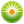 От редакции «Бизнес-Инфо»О предоставлении организациями Витебской области, заключившими договоры об агропромышленном объединении, благоустроенных жилых помещений молодым специалистам (рабочим, служащим), прибывшим по распределению (направлению) на работу, а в случае невозможности предоставления благоустроенных жилых помещений - компенсации в полном размере расходов по найму жилых помещений частного жилищного фонда см. подп.2.5 п.2 Указа Президента Республики Беларусь от 25.02.2020 № 70.Приложение 1к Положению о порядке распределения,
перераспределения, направления на работу,
последующего направления на работу
выпускников, получивших послевузовское,
высшее, среднее специальное или
профессионально-техническое образованиеРуководитель учреждения образования,
организации, реализующей образовательные
программы послевузовского образования _____________________________________ _________________________________(подпись)(инициалы и фамилия)__ ____________ 20__ г.Главный бухгалтер учреждения образования,
организации, реализующей образовательные
программы послевузовского образования______________________________________ _________________________________(подпись)(инициалы и фамилия)Руководитель организации______________________________________________________________(подпись)(инициалы и фамилия)М.П. __ ____________ 20__ г.Руководитель учреждения образования,
организации, реализующей образовательные
программы послевузовского образования _____________________________________ _________________________________(подпись)(инициалы и фамилия)__ ____________ 20__ г.Приложение 2к Положению о порядке распределения,
перераспределения, направления на работу,
последующего направления на работу
выпускников, получивших послевузовское,
высшее, среднее специальное или
профессионально-техническое образованиеРуководитель учреждения образования,
организации, реализующей образовательные
программы послевузовского образования ______________________________________ _________________________________(подпись)(инициалы и фамилия)__ ____________ 20__ г.Руководитель организации_________________________________________________________________(подпись)(инициалы и фамилия)__ ____________ 20__ г.Приложение 3к Положению о порядке распределения,
перераспределения, направления на работу,
последующего направления на работу
выпускников, получивших послевузовское,
высшее, среднее специальное или
профессионально-техническое образованиеНаименование организацииМестонахождение организацииКоличество мест трудоустройстваПредлагаемые должности служащих, профессии рабочихПримерная заработная платаВозможность обеспечения жилплощадьюДругие условия1234567Организации – заказчики кадровОрганизации – заказчики кадровОрганизации – заказчики кадровОрганизации – заказчики кадровОрганизации – заказчики кадровОрганизации – заказчики кадровОрганизации – заказчики кадровИные организацииИные организацииИные организацииИные организацииИные организацииИные организацииИные организацииПриложение 4к Положению о порядке распределения,
перераспределения, направления на работу,
последующего направления на работу
выпускников, получивших послевузовское,
высшее, среднее специальное или
профессионально-техническое образованиеФамилия, собствен-
ное имя, отчество(если таковое имеется)ПолГод рож-
денияСемей-
ное поло-
жениеАдрес места житель-
ства (адрес роди-
телей)На какую работу направляетсяНа какую работу направляетсяНа какую работу направляетсяВозмож-
ность обеспе-
чения жилпло-
щадьюПредостав-
ляется право самосто-
ятельного трудо-
устройстваПодпись выпуск-
никаФамилия, собствен-
ное имя, отчество(если таковое имеется)ПолГод рож-
денияСемей-
ное поло-
жениеАдрес места житель-
ства (адрес роди-
телей)наиме-
нование государ-
ственного органанаиме-
нование органи-
зациидолжность служащего, профессия рабочего (разряд)Возмож-
ность обеспе-
чения жилпло-
щадьюПредостав-
ляется право самосто-
ятельного трудо-
устройстваПодпись выпуск-
ника1234567891011Председатель комиссии ____________________________________(подпись)(инициалы и фамилия)Заместитель председателя ___________________________________(подпись)(инициалы и фамилия)Члены комиссии: ____________________________________(подпись)(инициалы и фамилия)____________________________________(подпись)(инициалы и фамилия)Приложение 5к Положению о порядке распределения,
перераспределения, направления на работу,
последующего направления на работу
выпускников, получивших послевузовское,
высшее, среднее специальное или
профессионально-техническое образованиеФамилия, собственное имя, отчество(если таковое имеется) выпускника, адрес, телефон (выпускника или родителей)20__ год20__ год20__ год20__ год20__ год20__ год20__ год*20__ год*20__ год*Фамилия, собственное имя, отчество(если таковое имеется) выпускника, адрес, телефон (выпускника или родителей)Наиме-
нование органи-
зации, адрес, телефон отдела кадровПринят на должность служащего, профессию рабочего (разряд)Приме-
чание**Наиме-
нование органи-
зации, адрес, телефон отдела кадровПринят на должность служащего, профессию рабочего (разряд)Приме-
чание**Наиме-
нование органи-
зации, адрес, телефон отдела кадровПринят на должность служащего, профессию рабочего (разряд)Приме-
чание**12345678910УТВЕРЖДЕНОПостановление
Совета Министров
Республики Беларусь22.06.2011 № 821Приложение 1к Положению о порядке возмещения
в республиканский и (или) местные
бюджеты средств, затраченных
государством на подготовку научного
работника высшей квалификации,
специалиста, рабочего, служащего
(в редакции постановления
Совета Министров
Республики Беларусь
07.12.2016 № 998) Приложение 2к Положению о порядке возмещения
в республиканский и (или) местные
бюджеты средств, затраченных
государством на подготовку научного
работника высшей квалификации,
специалиста, рабочего, служащего
(в редакции постановления
Совета Министров
Республики Беларусь
07.12.2016 № 998) за период подготовки с _________________________ по ____________________________:(число, месяц, год) (число, месяц, год)Текущие фактические расходы на одного обучающегося в последнем календарном году подготовки, рублей, копеекКоличество месяцев подготовки в последнем календарном году под-готовкиСреднемесячная стоимость подготовки одного обучающегося, рублей, копеекКоличество полных месяцев за весь период подготовкиТекущие фактические расходы за весь период подготовки, рублей, копеекРасходы, связанные с подготовкой за рубежом, рублей, копеекРасходы за период подготовки, рублей, копеек1234567ИтогоРуководитель ____________________ _______________________(подпись) (инициалы, фамилия)Главный бухгалтер _______________ _______________________(подпись) (инициалы, фамилия)М.П.УТВЕРЖДЕНОПостановление
Совета Министров
Республики Беларусь22.06.2011 № 821Приложение 1к Положению о целевой
подготовке специалистов,
рабочих, служащих ______________________________________________________(должность, подпись)(инициалы, фамилия)М.П.*Приложение 2к Положению о целевой
подготовке специалистов,
рабочих, служащих __ ______________ 20__ г.______________________________(дата заключения договора)(место заключения договора)(фамилия, собственное имя, отчество (если таковое имеется))(дата рождения)ЗаказчикРуководитель учреждения
образованияГражданин________________________________________(подпись)(подпись)(подпись)М.П.*Приложениек постановлению
Совета Министров
Республики Беларусь22.06.2011 № 821